Publicado en Madrid, Barcelona el 13/09/2018 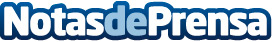 Repara tu deuda tendrá a Fluidra de vecinoPor el crecimiento continuo de la compañía que está ayudando a más de 5000 personas a liquidar sus deudas desde 2015. Empresas como Fluidra y Robotics tienen su sede en la Torre Millenium
Datos de contacto:David Guerrero655956735Nota de prensa publicada en: https://www.notasdeprensa.es/repara-tu-deuda-tendra-a-fluidra-de-vecino_1 Categorias: Nacional Derecho Inmobiliaria Finanzas Cataluña Recursos humanos http://www.notasdeprensa.es